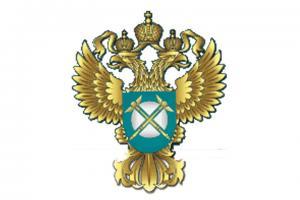 УПРАВЛЕНИЕ ФЕДЕРАЛЬНОЙ АНТИМОНОПОЛЬНОЙ СЛУЖБЫ РОССИИ ПО РЕСПУБЛИКЕ ИНГУШЕТИЯ Программа Открытого форума «Реализация Национального Плана развития конкуренции в РФ»25 июля 2019 года в 10:00Место проведения: г. Магас, пр-т И.Зязикова, 5 (Научная библиотека ИнгГУ) Модератор: Точиев Батыр Бесланович, Руководитель Ингушского УФАС России10:00 – 10:15 Регистрация участников10:00 – 10:15 Регистрация участников10:00 – 10:15 Регистрация участников10:15 - Приветственное слово организаторов10:15 - Приветственное слово организаторов10:15 - Приветственное слово организаторовПанельная дискуссия:«Национальный план развития конкуренции»Панельная дискуссия:«Национальный план развития конкуренции»Панельная дискуссия:«Национальный план развития конкуренции»Выступление:Выступление:Выступление:Точиев Батыр Бесланович – Руководитель Ингушского УФАС России Доклад: «Меры по реализации Национального плана развития конкуренции»Точиев Батыр Бесланович – Руководитель Ингушского УФАС России Доклад: «Меры по реализации Национального плана развития конкуренции»15 минХрамцов Михаил Юрьевич - начальник отдела проектов по развитию конкуренции ФАС РоссииДоклад: «Интеграция Национальных проектов и Национального плана развития конкуренции в РФ»Храмцов Михаил Юрьевич - начальник отдела проектов по развитию конкуренции ФАС РоссииДоклад: «Интеграция Национальных проектов и Национального плана развития конкуренции в РФ»40 минЕвлоев Рамазан Вахович – заместитель руководителя Ингушского УФАС РоссииДоклад: «Практика Ингушского УФАС России по выявлению нарушений при реализации национальных проектов»Евлоев Рамазан Вахович – заместитель руководителя Ингушского УФАС РоссииДоклад: «Практика Ингушского УФАС России по выявлению нарушений при реализации национальных проектов»15 минХамуков Мухамед Анатольевич- заместитель начальника Управления по борьбе с картелями ФАС РоссииДоклад: «Выявление картельных сговоров при реализации Национальных проектов»Хамуков Мухамед Анатольевич- заместитель начальника Управления по борьбе с картелями ФАС РоссииДоклад: «Выявление картельных сговоров при реализации Национальных проектов»30 минПредставитель Министерства экономики, промышленности, торговли и туризма по Республике ИнгушетияПредставитель Министерства экономики, промышленности, торговли и туризма по Республике Ингушетия15 минАушев Анзор Идрисович - Генеральный директор центра кластерного развития РИЭксперт в сфере госзакупокДоклад: «Роль субъектов малого и среднего предпринимательства при осуществлении закупок в рамках национальных проектов». Аушев Анзор Идрисович - Генеральный директор центра кластерного развития РИЭксперт в сфере госзакупокДоклад: «Роль субъектов малого и среднего предпринимательства при осуществлении закупок в рамках национальных проектов». 15 минВыступления, комментарии, предложения участников и приглашенных.Выступления, комментарии, предложения участников и приглашенных.5-10 минПрезентационная сессияПрезентационная сессияПрезентационная сессияВидеоматериал ФАС России о национальном плане развития конкуренции5 мин.5 мин.ЗавершениеЗавершениеЗавершениеАнкетирование «Анализ продуктивности мероприятия»5 мин.5 мин.